Resultado Final da Seleção para Monitoria/FFGoiânia, 15 de julho de 2016.Profª Joana D´Arc Ximenes AlcanfôrCoord. de Monitoria/FFUNIVERSIDADE FEDERAL DE GOIÁSFACULDADE DE FARMÁCIA 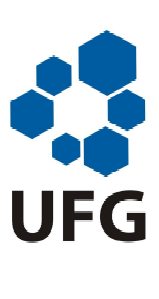 DISCIPLINAALUNONOTA FINALBIOQUÍMICA CLÍNICAMarillya de Oliveira Araújo Classificada (voluntária)BROMATOLOGIA E FARMACOGNOSIA IILarissa de Oliveira GonçalvesClassificada(voluntária)CONTROLE DE QUALIDADE FíSICO-QUIMICO DE MEDICAMENTOSMaressa Araújo MendonçaClassificada (bolsista)CONTROLE DE QUALIDADE FíSICO-QUIMICO DE MEDICAMENTOSIsabella Monique Côrrea CapuzzoClassificada (voluntária)